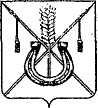 АДМИНИСТРАЦИЯ КОРЕНОВСКОГО ГОРОДСКОГО ПОСЕЛЕНИЯКОРЕНОВСКОГО РАЙОНАПОСТАНОВЛЕНИЕот 02.04.2018   		                                                  			  № 376г. КореновскО внесении изменения в постановление администрацииКореновского городского поселения Кореновского районаот 12 марта 2018 года № 261 «О создании Общественной комиссиипо осуществлению контроля и координации реализациимероприятий по благоустройству общественных территорий Кореновского городского поселения Кореновского района»В связи с кадровыми изменениями и перераспределением функциональных обязанностей в администрации Кореновского городского поселения Кореновского района, администрация Кореновского городского поселения Кореновского района п о с т а н о в л я е т:1. Внести в постановление администрации Кореновского городского поселения Кореновского района от 12 марта 2018 года № 261 «О создании Общественной комиссии по осуществлению контроля и координации реализации мероприятий по благоустройству общественных территорий Кореновского городского поселения Кореновского района» следующее изменение:1.1. Приложение № 1 к постановлению изложить в новой редакции (прилагается).2. Общему отделу администрации Кореновского городского                     поселения Кореновского района (Устинова) обеспечить размещение настоящего постановления на официальном сайте администрации Кореновского городского поселения Кореновского района в информационно-телекоммуникационной сети «Интернет». 3. Постановление вступает в силу со дня его подписания.ГлаваКореновского городского поселенияКореновского района 							               Е.Н. ПергунСОСТАВобщественной комиссии по осуществлению контроля и координации реализации мероприятий по благоустройству общественных территорий Кореновского городского поселения Кореновского района»Начальникотдела жилищно-коммунального хозяйства, благоустройства и транспорта администрации Кореновского городского поселения					            Т.В. ШамрайПРИЛОЖЕНИЕк постановлению администрацииКореновского городского поселенияКореновского районаот  02.04.2018 №  376«ПРИЛОЖЕНИЕ № 1 УТВЕРЖДЕНпостановлением администрации Кореновского городского поселения Кореновского районаот 12.03.2018 № 261КолесоваМарина Владимировназаместитель главы Кореновского городского поселения Кореновского района, председатель комиссии; ШамрайТатьяна Викторовнаначальник отдела жилищно-коммунального хозяйства, благоустройства и транспорта администрации Кореновского городского поселения Кореновского района, заместитель председателя комиссии; СолошенкоАлександр Геннадьевичглавный специалист отдела жилищно-коммунального хозяйства, благоустройства и транспорта администрации Кореновского городского поселения Кореновского района, секретарь комиссии; Члены комиссии:Члены комиссии:АксеноваАнтонина Александровнапредседатель Краснодарского регионального отделения комитета солдатских матерей России (по согласованию);БашмаковДаниэль Маратовичсопредседатель регионального штаба Общероссийского народного фронта в Краснодарском крае, председатель краснодарского краевого отделения Общероссийской общественной организации малого и среднего предпринимательства «Опора России» (по согласованию);БережнаяМарияВикторовнапредседатель правления ветеранской организации «ДСУ-92» (по согласованию);БерезовскаяАлла Ивановнаглавный специалист отдела архитектуры и градостроительства администрации Кореновского городского поселения Кореновского района; ГорбановАндрей Николаевичпредседатель Совета территориального общественного самоуправления ТОС № 24 «Западный»;ГребешоваНадежда ИвановнаПенсионер (по согласованию);ЗадорожныйМаксим Дмитриевичдепутат Совета Кореновского городского поселения Кореновского района;КазначееваЛюдмилаАнатольевнаиндивидуальный предприниматель (по согласованию);КучеренкоДарьяНиколаевначлен Кореновской районной организации Краснодарской краевой организации Общероссийской общественной организации «Всероссийское общество инвалидов» (по согласованию);МилославскаяМарина Григорьевнаначальник отдела архитектуры и градостроительства администрации муниципального образования Кореновский район (по согласованию);ПшонкинаЕкатерина Александровнаначальник отдела строительства администрации Кореновского городского поселения Кореновского района;Шутылев Максим Олеговичместный координатор партийного проекта «Городская среда», член Партии «ЕДИНАЯ РОССИЯ» (по согласованию).